March 25, 2015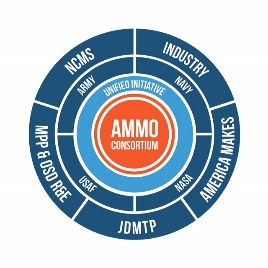 NCMS/CTMA Letter of Intent to Submit American Makes Proposal, Project Call Number 3John WilczynskiAmerica Makes Deputy Director, Technology DevelopmentNation Center for Defense Manufacturing and machiningJohn.wilczynski@ncdmm.orgProject Title:  NDTE Inspection and Testing for Validation of LENS RepairsLead Applicant: NCMS/CTMAProject Focal Area: Additive Manufacturing ProcessProject Focus: The LENS process is a recognized repair process utilized by AMC.  Our proposal will deal with maintenance operations use of NDTE processes for inspection and the necessary testing to validate LENS for repair and generation of necessary repair change authorizations.  Benefit to DoD:  This validation step is necessary to modernization of the Army’s manufacturing and engineering development practices while improving efficiencies and readiness, increasing availability of DoD weapons systems, accelerate depot turn- around times, and provide cost saving returns over the remanufacturing or part replacement methods in use today when a LENS repair solution is denied.Participants:ARDECTARDECAnniston Army ADNCMS RARE Parts team members